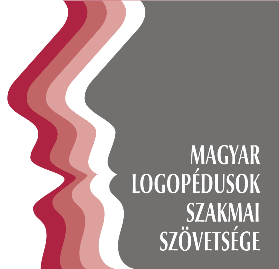 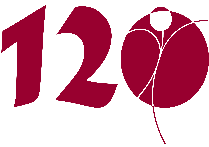 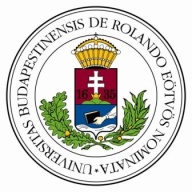 MEGHÍVÓAz ELTE Bárczi Gusztáv Gyógypedagógiai KarGyógypedagógiai Módszertani és Rehabilitációs Intézet Logopédiai szakcsoport és a Magyar Logopédusok Szakmai Szövetsége Egyesületszeretettel meghívja Öntcímű konferenciájáraIdőpont: 2019. november 9. ● Helyszín: 1097 Bp., Ecseri út 3., C/105Dr. Catherine Adams előadása angol nyelven, konszekutív tolmácsolással és magyarra fordított vetített prezentációval hangzik el. A konferencián örömmel látjuk a tudományközi szakterület szakembereit, logopédusokat, gyógypedagógusokat, pedagógusokat, pszichológusokat, orvosokat, illetve érintett szülőket és más érdeklődőket egyaránt. A rendezvényen való részvétel regisztrációhoz kötött, díja 5000,- Ft; az ELTE oktatói, az ELTE BGGYK nappali tagozatos hallgatói, illetve a Magyar Logopédusok Szakmai Szövetsége tagjai számára ingyenes. PROGRAM8.15 – 9.00Érkezés, regisztráció9.00 – 9.30A Sarbó Artúr-díj átadása Fehérné Kovács ZsuzsannaMagyar Logopédusok Szakmai Szövetsége, elnök9.30 – 11.00A pragmatikai zavarok természete autizmusban és szociális kommunikációs zavarbandr. Catherine AdamsUniversity of Manchester, Division of Human Communication, Development & Hearing11.00 – 11.30Kávészünet11.30 – 13.00A kommunikációs képességek diagnosztikája és fejlesztő módszerei dr. Catherine Adams University of Manchester, Division of Human Communication, Development & Hearing13.00 – 14.00Ebédszünet14.00 – 14.30A kognitív erőforrások szerepe a pragmatikai fejlődésbendr. Babarczy AnnaBME Kognitív Tudományi Tanszék, MTA Nyelvtudományi Intézet14.30 – 15.00A pragmatikai fejlődés eltérő mintázatai autizmusban és pragmatikai kommunikációs zavarbandr. Svindt Veronika MTA Nyelvtudományi Intézet15.00 – 15.30A kommunikáció támogatásának gyakorlati stratégiái az autizmus spektrumánŐszi Tamásné, Havasi ÁgnesELTE BGGYK ATIVIK Autizmus spektrum pedagógiája szakcsoport15.30 – 16.00Kérdések, hozzászólásokA konferencia zárása